Publicado en Valencia el 05/11/2018 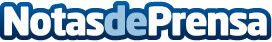 Capital.com inicia operaciones en España como patrocinador oficial del Valencia C.F. La premiada plataforma de Capital.com da acceso a más de 2.000 instrumentos financieros conocidos mundialmente a un precio competitivo, con tecnología de inteligencia artificial y recursos educativosDatos de contacto:Cohn Wolfe91 661 17 37Nota de prensa publicada en: https://www.notasdeprensa.es/capital-com-inicia-operaciones-en-espana-como Categorias: Finanzas Inteligencia Artificial y Robótica Marketing Valencia E-Commerce Dispositivos móviles Premios http://www.notasdeprensa.es